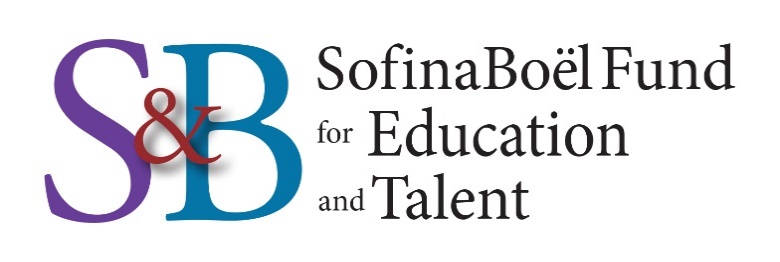 Axe 1 - List of Fellows 2022 (1)First NameNameStudy PlanUniversityFahadAl-SadoonMagister Juris (Mjur)University of OxfordFienDaelemansMS 1Electrical Engineering & Computer ScienceUC BerkeleyKilianDekoninckPostdoc scholarThe Cvn8 system : how to find new antibioticsUC BerkeleyHelenaPlacentinoLLMInternational LawHuman Rights LawHarvard Law School
ColumbiaSofieVerschraegenPhDMaterials science and engineeringStanfordJeanRuwetMBA General ManagementMIT Sloan School of Management
USAFirst NameNameStudy PlanUniversityMarieMertensPhD Biosensors, millimeter waves, artificial tissuesEcole Polytechnique MontréalDara (Hamid Reza)NiknejadPhD Clinical Neuroscience, Cerebrovascular Disease and Functional Ultrasound ImagingUniversity of UtrechtIleniaPaparellaPhD Stroke recovery
Neuroimaging
Brain plasticityUniversity of OxfordSimonPekarPhD Geometry and algebra
Carrollian physics
Higher-spin symmetryUniversity of EdinburghAlbaSabaté San JoséPhD Pain genetics
EpigeneticsKings College LondonMarjoleinVan DammePhD Health EconomicsUniversity of HamburgValérieVandenbemptPhD Diabetes
Metabolism
Signal transductionUniversity of AdelaideWiktoriaWojtaczkaPhD Optimisation of a selective ion source for the production of medical Tb radioisotopes with high throughputCERN GenevaTanguyDemaretFellowship en maladies métaboliques et génétiquesCHU Sainte-Justine
MontréalFirst NameNameStudy PlanUniversityWouterPeetersFellowship en chirurgie de la hancheLyon Ortho Clinic
LyonRomaneVan LarkenLLM en droit européen et droit publicCambridge